День снеговикаВесело и задорно прошел международный день Снеговика.
 Ребята вместе с педагогами рисовали на снегу, лепили, придумывали рассказы и смешные истории о зимнем госте.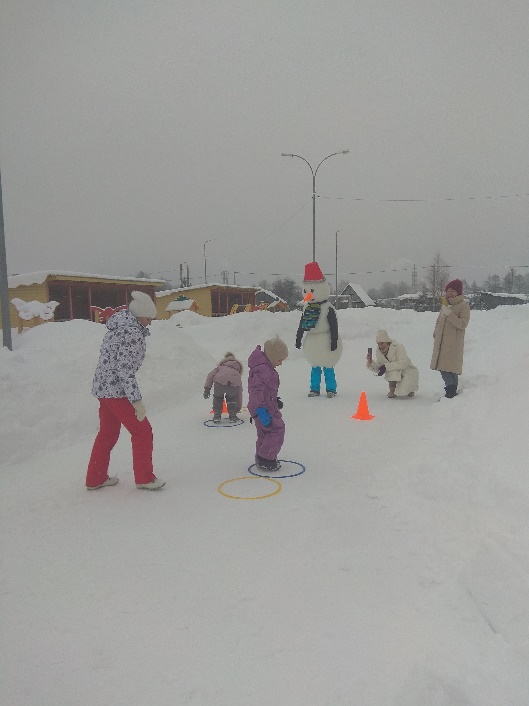 Дошколята узнали о происхождении Снеговика; что первые Снеговики были совсем недружелюбные и очень больших размеров, а лишь потом появился улыбчивый Снеговик, состоящий из трех снежных шаров и носа-морковкой.
 Основателем праздника стал немецкий коллекционер Корнелиус Грётц, его коллекция Снеговиков занесена в книгу рекордов Гиннеса.
 Кульминацией для ребят стали увлекательные игры и зимние эстафеты со Снеговиком. Все участники получили заряд положительных эмоций и хорошего настроения на целый день и укрепили свое здоровье. 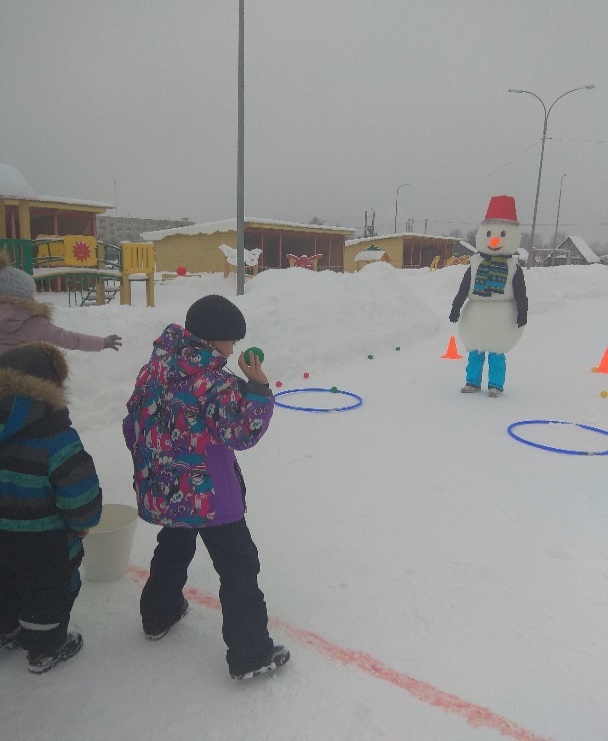 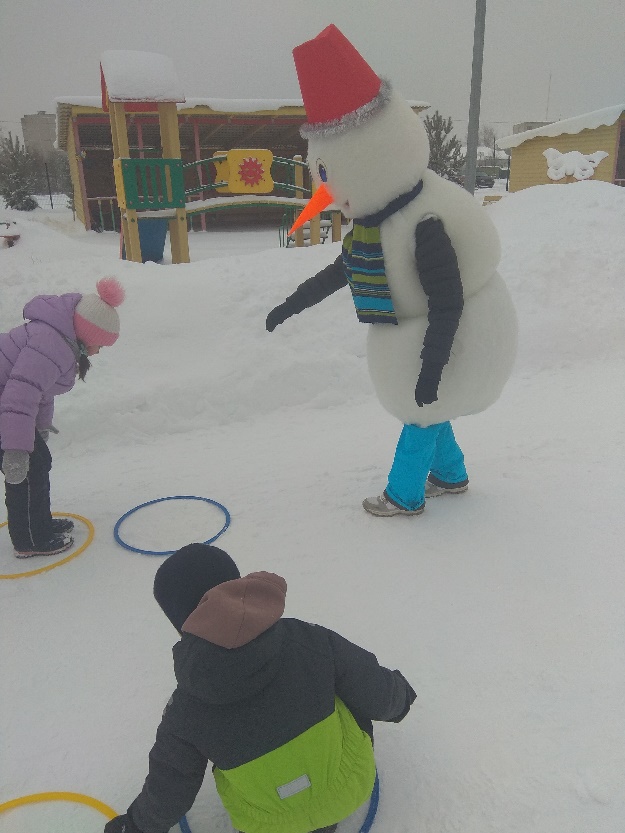 